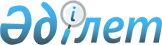 "Жер үсті көздеріндегі су ресурстарын пайдаланғаны үшін төлемақы ставкалары туралы" облыстық мәслихаттың 2009 жылғы 21 желтоқсандағы № 235 шешіміне өзгерістер мен толықтырулар енгізу туралыАқтөбе облыстық мәслихатының 2013 жылғы 15 наурыздағы № 100 шешімі. Ақтөбе облысының Әділет департаментінде 2013 жылғы 12 сәуірде № 3557 болып тіркелді

      Қазақстан Республикасының 2003 жылғы 9 шілдедегі Су Кодексінің 38-бабының 5) тармақшасына, «Салық және бюджетке төленетін басқа да міндетті төлемдер туралы» (Салық Кодексі) Қазақстан Республикасының 2008 жылғы 10 желтоқсандағы Кодексінің 487-бабының 1-тармағына, «Қазақстан Республикасындағы жергілікті мемлекеттік басқару және өзін-өзі басқару туралы» Қазақстан Республикасының 2001 жылғы 23 қаңтардағы Заңының 6-бабының 5-тармағына және «Жер үсті көздерінің су ресурстарын пайдаланғаны үшін төлемақыны есептеу әдістемесін бекіту туралы» Қазақстан Республикасы Ауыл шаруашылығы министрінің м.а. 2009 жылғы 14 сәуірдегі № 223, Нормативтік құқықтық кесімдерді мемлекеттік тіркеу тізілімінде № 5675 тіркелген, бұйрығына сәйкес Ақтөбе облыстық мәслихаты ШЕШІМ ЕТТІ:



      1. «Жер үсті көздеріндегі су ресурстарын пайдаланғаны үшін төлемақы ставкалары туралы» облыстық мәслихаттың 2009 жылғы 21 желтоқсандағы № 235 шешіміне (Нормативтік құқықтық кесімдерді мемлекеттік тіркеу тізілімінде № 3306 тіркелген, 2010 жылғы 19 қаңтардағы «Ақтөбе», «Актюбинский вестник» газеттерінің № 6-7 жарияланған) мынадай  өзгерістер мен толықтырулар енгізілсін: 



      Көрсетілген шешімімен бекітілген жер үсті көздеріндегі су ресурстарын пайдаланғаны үшін төлемақы ставкаларының мөлшері жаңа редакцияда қосымшаға сәйкес бекітілсін.



      2. Осы шешім алғаш ресми жарияланғаннан кейін күнтізбелік он күн өткен соң қолданысқа енгізіледі.      Облыстық мәслихаттың                    Облыстық

        сессия төрағасы                  мәслихаттың хатшысы          К. КЕНЖЕБАЕВ                     С. ҚАЛДЫҒҰЛОВА

2013 жылғы 15 наурыздағы № 100

облыстық мәслихаттың шешіміне

қосымша2009 жылғы 21 желтоқсандағы № 235

облыстық мәслихаттың шешіміне

қосымша 

Жер үсті көздеріндегі су ресурстарын пайдаланғаны үшін төлемақы ставкаларының МӨЛШЕРІ Жайық, Сағыз, Ембi, Ойыл өзендері бассейні Торғай, Ырғыз өзендері бассейні      Ескертпе: Төлемақы мөлшерлерi сәйкес жылдық инфляцияның ресми деңгейiндегi индексiн ескере отырып есептеледi.
					© 2012. Қазақстан Республикасы Әділет министрлігінің «Қазақстан Республикасының Заңнама және құқықтық ақпарат институты» ШЖҚ РМК
				№ р/сАрнаулы су пайдаланудың түріӨлшем бірлігі
Төлемақы мөлшерлерi
1.Тұрғын-үй пайдалану және коммуналдық қызметтертеңге/1000 тек.м91,02.Өнеркәсiп жылу энергетикасын қоса есептегендетеңге/1000 тек.м262,03.Ауыл шаруашылығытеңге/1000 тек.м73,04.Су көздерiнен су алуды жүзеге асыратын тоған шаруашылықтарытеңге/1000 тек.м71,05.Су көздерiнен балық аулайтын балық шаруашылығы, тұтынушылартеңге/тонна186,06.Су энергетикатеңге/1000 кВт.сағ-7.Су көлігітеңге/1000 тек.м9,0№ р/сАрнаулы су пайдаланудың түріӨлшем бірлігі
Төлемақы мөлшерлерi
1.Тұрғын-үй пайдалану және коммуналдық қызметтертеңге/1000 тек.м78,02.Өнеркәсiп жылу энергетикасын қоса есептегендетеңге/1000 тек.м221,03.Ауыл шаруашылығытеңге/1000 тек.м61,04.Су көздерiнен су алуды жүзеге асыратын тоған шаруашылықтарытеңге/1000 тек.м61,05.Су көздерiнен балық аулайтын балық шаруашылығы, тұтынушылартеңге/тонна159,06.Су энергетикатеңге/1000 кВт.сағ-7.Су көлігітеңге/1000 тек.м-